ПРИЛОЖЕНИЕ №1 к Положению о проведении городской премии «Волонтер – 2022»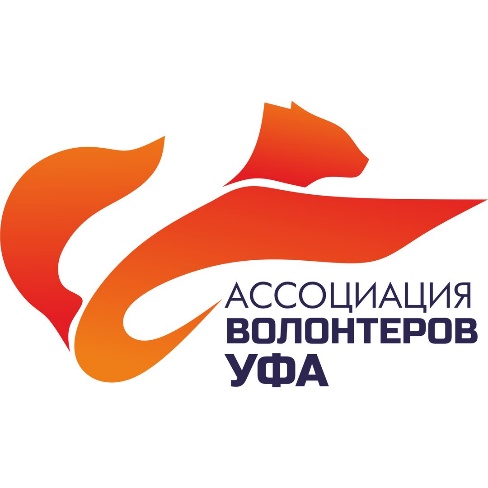 ЗАЯВЛЕНИЕОт ______________________________________________________________________                                                                                           (ФИО, должность)для участия в городской Премии «Волонтер — 2022» в номинации (нужное подчеркнуть):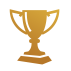 «Лучший Доброволец Уфы - 2022»       «Открытие года»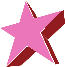 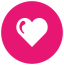 «Рожденные помогать»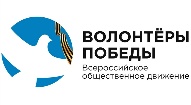 «Волонтер Победы»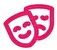 «Вдохновлённые искусством»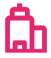 «Вокруг меня»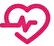 «Оберегая сердцем»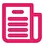 «Корпоративный волонтер»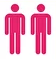 «Молоды душой»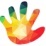 «Наставляю творить добро»"___"_______________2022 г.	                    _______________   / ____________________                                                                            (подпись участника)   (расшифровка подписи)ПРИЛОЖЕНИЕ №2 к Положению о проведении городской премии «Волонтер – 2022»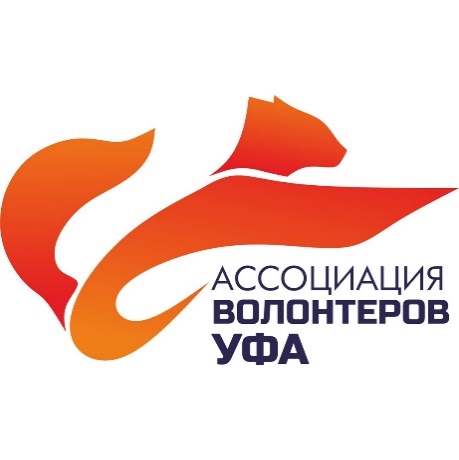 АНКЕТА-ЗАЯВКА УЧАСТНИКА ГОРОДСКОЙ ПРЕМИИ
 «Волонтер - 2022»/все пункты обязательны для заполнения/Ф.И.О./полностью/ _____________________________________________________________________________Дата рождения (год, число, месяц)__________________________________________Адрес проживания_______________________________________________________Контактный номер телефона ______________________________________________Электронная почта_______________________________________________________Ссылки на социальные сети _______________________________________________Образование__________________________________________________________________________________________________________________________________________Место работы/учебы/_____________________________________________________Должность/факультет/класс__________________________________________________Укажите наименование волонтерского объединения, в котором Вы состоите в настоящий момент и задачи, которые выполняете (если состоите) __________________________________________________________________________________________________________________________________________________________Что способствовало Вашему решению стать волонтером?_________________________________________________________________________________________________________________________________________________________________________________________________________________________________________________________________________________________________________________________________________________________________________________________________ «Моя добровольческая деятельность» (Опишите самые масштабные и яркие добровольческие проекты, в которых вы участвовали за II полугодие 2021 года и 2022 год, Вашу роль и функциональные обязанности)_____________________________________________________________________________ _________________________________________________________________________________________________________________________________________________________________________________________________________________________________________________________________________________________________________________________________________________________________________________________________________________________________________________________________________________________________________________________________________________________________________________________________________________________________________________________________________________________________________________________________________________________________________________________________________________________________________________________________________________________________________________________________________________________________________________________________________________________________________Мой социальный проект (цель, социальная значимость, количество благополучателей, привлеченные партнеры, результаты и т.п.)___________________________________________________________________________________________________________________________________________________________________________________________________________________________________________________________________________________________________________________________________________________________________________________________________________________________________________________________________________________________________________________________________________________________________________________________________________________________________________________________________________________________________________________________________________________________________________________________________________________________________________________________________________________________________________________________________________________________Из каких источников узнали о проведении премии? _________________________________________________________________________________________________________________________________________________________________________________________________________________________________________________________________________________________________________________________________________________________________________________________________Расскажите о Ваших новых планах и идеях, которыми планируете заняться в ближайшие два года, результаты которых принесут конкретную и измеримую пользу городу Уфе и его жителям______________________________________________________________________________________________________________________________________________________________________________________________________________________________________________________________________________________________________________________________________________________________________________________________________________________________________________________________________________________________________________________________________________________________________________________________________________________________________________________________________________________________________________________________________________________________________________________________________________________________________________________________________________________________________________________________________________________________________________________________________________________________________________________________________________________________________________________________________________________________________________________________________________________________________________________________________________________________________________________________________________________________________________________________________________________________________________________________________________________________________________________________________________________________________________________________________________________________________________________________________________________________________________________________________________________________16. Что Вы бы изменили и усовершенствовали в системе добровольчества Уфы? ___________________________________________________________________________________________________________________________________________________________________________________________________________________________________________________________________________________________________________________________________________________________________________________________________________________________________________________________________________________________________________________________________________________________Настоящим подтверждаю достоверность предоставленной информации«___»_______________2022 г.	                ______________  /____________________/                                                                                                (подпись)               (расшифровка подписи)ПРИЛОЖЕНИЕ №3к Положению о проведении городской премии «Волонтер – 2022»ПредседателюМестной молодежной общественной организации «Ассоциация волонтеров Уфы Республики Башкортостан» Е.В. Недопекинойот___________________________________________Ф.И.О. (полностью)___________________________________________Дата рождения___________________________________________Контактный телефон___________________________________________Адрес электронной почтыID_______________(регистрационный номер с DOBRO.RU)                          ЗАЯВЛЕНИЕ НА ВСТУПЛЕНИЕ 
В ММОО «АССОЦИАЦИЯ ВОЛОНТЕРОВ УФЫ РБ»Я, ___________________________________________________________ проживающий по адресу____________________________________________ место работы/учёбы_________________________________________________ паспорт ______________ серия______________ номер____________________выдан_____________________________________________________________,в соответствии со ст. 9 Федерального закона от 27.07.2006г. № 152-ФЗ 
"О защите персональных данных" даю согласие на обработку и передачу третьим лицам моих персональных данных в местную молодежную общественную организацию «Ассоциация Уфы Республики Башкортостан», располагающуюся по адресу: г. Уфа, 
ул. Комсомольская, д. 12 и прошу принять меня в ее члены.В свою очередь, обязуюсь соблюдать Устав и основные положения ММОО «Ассоциация волонтеров Уфы РБ», принимать участие в ее деятельности, не совершать действий, дискредитирующих Ассоциацию.«_____»__________________г. ________________ /________________/                                                                (подпись)            (расшифровка)Фото